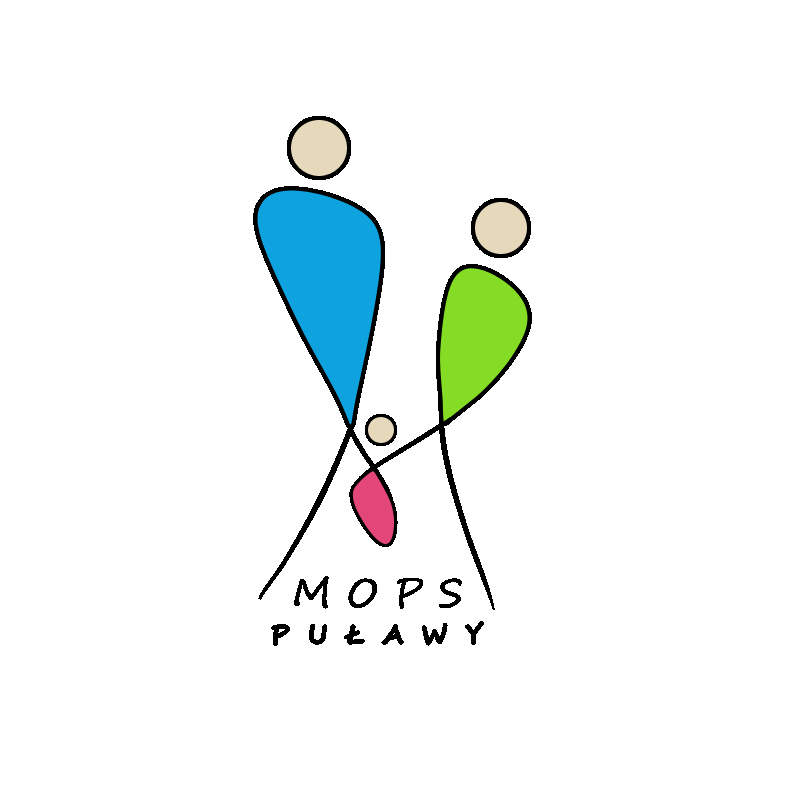 Miejski Ośrodek Pomocy Społecznej w Puławach ul. Leśna 17, 24-100 Puławytel.81 458 62 01; fax 81 458 62 09; www.mops.pulawy.pl; sekretariat@mops.pulawy.pl; ePUAP: mops_pulawyNr konta Getin Noble Bank S.A. 97 1560 1195 2311 0973 3138 0001Puławy, dnia 10.05.2021r.NO. 2110/ 35 /2021SZACOWANIE WARTOŚCI ZAMÓWIENIAW związku z koniecznością dokonania szacowania wartości zamówienia w ramach planowanego postępowania dotyczącego zakupu  i dostawy artykułów spożywczych zwracam się z prośbą o  oszacowanie ich kosztu zakupu i dostawy. Szczegóły zawarte są w opisie przedmiotu zamówienia.Przedstawione zapytanie nie stanowi oferty i nie jest ogłoszeniem w rozumieniu ustawy prawo zamówień publicznych. Informacja ta ma na celu  uzyskanie wiedzy na temat kosztów związanych               z planowanym zamówieniem.Proszę o wycenę oraz  dostarczenie jej na adres  Miejskiego Ośrodka Pomocy Społecznej w Puławach ul. Leśna 17, 24-100 Puławy lub przesłanie na adres mailowy sekretariat@mops.pulawy.pl  w terminie do  12.05.2021r. do godz. 10:00.                    Beata WagnerDyrektor Miejskiego Ośrodka Pomocy Społecznej w PuławachOpis przedmiotu zamówienia, termin i miejsce wykonania zamówieniaPrzedmiotem zamówienia jest zakup i dostawy różnego rodzaju artykułów spożywczych.Termin realizacji:  – dokładny termin dostaw zostanie ustalony wspólnie z Wykonawcą (zamawiający zastrzega zmianę terminu po wcześniejszym powiadomieniu wykonawcy); Dopuszcza się możliwość zaoferowania opakowań w innych pojemnościach jeżeli łączna ilość proponowanego produktu będzie zgodna ze specyfikacją. Zamówienie obejmuje poszczególne elementy zamówienia wraz z transportem. Terminy oraz ilości zamawianych produktów wraz z transportem będą ustalane indywidualnie z wybranym wykonawcą przez zamówienie telefoniczne lub pisemne.Uwaga: ilość zamówienia na poszczególne produkty określona w specyfikacji asortymentowo-cenowej w trakcie realizacji zamówienia może ulec zmianie.Miejsce dostawy: Miejski Ośrodek Pomocy Społecznej ul. Leśna 17,  24-100 Puławy lub Specjalistyczny Ośrodek Wsparcia ul. Kołłątaja 64, 24-100 Puławy.Zapłata dla Wykonawcy (dostawcy) za dostarczone artykuły nastąpi na podstawie prawidłowo wystawionej faktury zgodnie z cenami jednostkowymi brutto zamieszczonymi w ofercie Wykonawcy. Harmonogram realizacji zamówieniaWykonawca, który zostanie wybrany dostanie od Zamawiającego pisemne zamówienie z podanymi  ilościami danego asortymentu.Wszelkie rozliczenia związane z realizacją zamówienia, którego dotyczy niniejsze zamówienie, dokonywane będą w PLN. Faktury wystawione będą  po zrealizowaniu zamówienia.Kod zamówienia według Wspólnego Słownika Zamówień:  15000000-8 ŻywnośćFormularz OfertyNazwa Wykonawcy:…………………………………………………………………………..Adres Wykonawcy:…………………………………………………………………………….NIP…………	REGON..	 Nr rejestru KRS (jeżeli dotyczy)	e-mail:	Nr tel.: 	 nr faksu ……………………………………..W odpowiedzi na prośbę oszacowania wartości artykułów spożywczych, informuję iż cena kształtuje się następująco: Ochrona Danych OsobowychZgodnie z art. 13 ust. 1 i 2 rozporządzenia Parlamentu Europejskiego i Rady (UE) 2016/679 z 27 kwietnia 2016 r. w sprawie ochrony osób fizycznych w związku z przetwarzaniem danych osobowych i w sprawie swobodnego przepływu takich danych oraz uchylenia dyrektywy 95/46/WE (ogólne rozporządzenie o ochronie danych) (Dz. Urz. UE L 119, s. 1) informuję, iż:Administratorem danych osobowych jest Miejski Ośrodek Pomocy Społecznej 
z siedzibą przy ul. Leśnej 17 w Puławach, 24-100 Puławy.Kontakt z Inspektorem Ochrony Danych w Miejskim Ośrodku Pomocy Społecznej 
w Puławach to: 24-100 Puławy, ul. Piłsudskiego 83, tel. 81 458 63 09, tel. kom. 609 193 008, e-mail: rodo@cuwpulawy.plPani/Pana dane osobowe przetwarzane będą na podstawie art. 6 ust. 1 lit. c RODO w celu związanym z przeprowadzeniem rozeznania rynku  na wyżej wymieniony przedmiot zamówienia.Odbiorcami Pani/Pana danych osobowych będą osoby lub podmioty uprawnione, którym dokumentacja postępowania może zostać udostępniona w oparciu o zasadę jawności postępowania lub na podstawie przepisów prawa;  Pani/Pana dane osobowe będą przechowywane przez okres prowadzenia postępowania o udzielenie zamówienia publicznego oraz po jego zakończeniu zgodnie z instrukcją kancelaryjną ustaloną przez Archiwum Państwowe dla danej kategorii akt w Jednolitym Rzeczowym Wykazie Akt obowiązującym w Miejskim Ośrodku Pomocy Społecznej;Podanie przez Panią/Pana danych osobowych jest dobrowolne, ale jest konieczne do ustalenia w należyty sposób wartości zamówienia. W przypadku ich nie podania nie będzie możliwe uwzględnienie złożonej oferty przy ustalaniu wartości przedmiotowego zamówienia oraz ewentualne udzielenie Państwu zamówienia publicznego lub zawarcie umowy.W odniesieniu do Pani/Pana danych osobowych decyzje nie będą podejmowane w sposób zautomatyzowany, stosowanie do art. 22 RODO;posiada Pani/Pan:na podstawie art. 15 RODO prawo dostępu do danych osobowych Pani/Pana dotyczących;na podstawie art. 16 RODO prawo do sprostowania Pani/Pana danych osobowych. Skorzystanie z prawa do sprostowania nie może skutkować zmianą wyniku postępowania o udzielenie zamówienia publicznego ani zmianą postanowień umowy oraz nie może naruszać integralności protokołu i jego załączników ;na podstawie art. 18 RODO prawo żądania od administratora ograniczenia przetwarzania danych osobowych z zastrzeżeniem przypadków, o których mowa w art. 18 ust. 2 RODO. Prawo do ograniczenia przetwarzania ni ma zastosowania w odniesieniu do przechowywania, w celu zapewnienia korzystania ze środków ochrony prawnej lub w celu ochrony praw innej osoby fizycznej lub prawnej lub z uwagi na ważne względy interesu publicznego Unii Europejskiej lub państwa członkowskiego ;  prawo do wniesienia skargi do Prezesa Urzędu Ochrony Danych Osobowych, gdy uzna Pani/Pan, że przetwarzanie danych osobowych Pani/Pana dotyczących narusza przepisy RODO;nie przysługuje Pani/Panu:w związku z art. 17 ust. 3 lit. b, d lub e RODO prawo do usunięcia danych osobowych;prawo do przenoszenia danych osobowych, o którym mowa w art. 20 RODO;na podstawie art. 21 RODO prawo sprzeciwu, wobec przetwarzania danych osobowych, gdyż podstawą prawną przetwarzania Pani/Pana danych osobowych jest art. 6 ust. 1 lit. c RODO. …………………………………………………    	Miejscowość, data                                                        ……………………………………………………   								(podpis osoby/osób upoważnionych do reprezentowania Wykonawcy)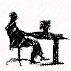 sprawę prowadzi:Referent  – Dorota Słota, nr pok. 202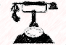 tel.:81 458 67 82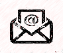 e-mail:dslota@mops.pulawy.pl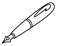 Dział Organizacyjno - KadrowyKierownik – Katarzyna Matras, pok. 28tel.: 81 458 62 03; e-mail: katarzyna.matras@mops.pulawy.plDział Organizacyjno - KadrowyKierownik – Katarzyna Matras, pok. 28tel.: 81 458 62 03; e-mail: katarzyna.matras@mops.pulawy.plL.p.Nazwa towaruszt.Przewidywana ilość zakupuCena jednostkowa NETTOWartość zamówienia NETTOWoda mineralna niegazowana 500mlszt.60Woda mineralna gazowana 500ml szt.120Biszkopty z galaretką pokryte czekoladą - 147gszt.30Wafle gofrowe - 140gszt.20Paluszki słone - 70gszt.40Ciasteczka herbatniki  z karmelem, orzechami laskowymi, rodzynkami i chrupkami ryżowymi oblane mleczną czekoladą - 140gszt.40Barszcz czerwony instant 60gszt.4Śmietanka w proszku 200gszt.2San półsłodkie herbatniki w mlecznej czekoladzie 188 gop.10Ciastka zbożowe z musli wzbogacone w wapń, magnez i żelazo300g w opakowaniu 6 paczek po 4 ciasteczkaop.30Cukier biały opak. 1 kgop.2Strop malinowy 420 mlszt.10Mleko waniliowe/ czekoladowe kartonik 0,2 lszt.100Chrupki kukurydziane o smaku toffi/czekolada/truskawkaszt.45herbatniki 220 gszt.10Kawa mielona 250g, kompozycja: Arabika  i Robusta, moc średniaszt.5Kawa rozpuszczalna otrzymywana w 100%   z ziaren kawy, opakowanie szklane, 200gszt.5Herbata mix smaków w torebkach 2g bez metalowych elementów zamykanych w kopertach, pakowana po 60 kopertszt.6Herbata czarna ekspresowa w torebkach 2g bez metalowych elementów 100 szt.op.4Sok jabłkowy 1l(100% soku)szt.6Sok pomarańcza 1l(100% soku)szt.6Sok czarna porzeczka 1l(100% soku)szt.6Woda niegazowana 1,5lszt.24Woda gazowana 1,5lszt.24Kiełbasa na grillakg6Chleb  pszenny krojonyszt.4Ogórki kiszonekg2Ketchup 500 ml łagodnyszt.1Mleko UHT  3,2% karton 1lszt.6Musztarda sarepska wyciskana 275gszt.5Sos czosnkowy wyciskanyszt.3Kaszankakg.2Kiszka ziemniaczanakg2Smalec z cebulką lub jabłkiem w słoiku ok 250-260gszt6Pomidorykg2SUMASUMASUMASUMASUMA